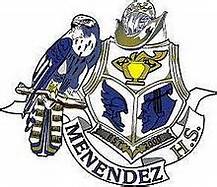 Pedro Menendez High SchoolSAC Meeting MinutesThursday, April 15th – 8:00 amMicrosoft Teams/PMHS LibraryWelcome and Sign-In 			8:06amSAC Surveys are completed and results are posted on school website- received positive feedback regarding academies and negative results on athletics- wants of new weight roomSchool Updates				Dr. Carmichael 2021-22 Budget- driven by FTE numbers (students numbers), hire of teachers, disposable suppliesRegistration just finished- allows the school to see where we need teachers from student demand/registration4/16 Mr Mrs Menendez4/23 Universal Day Trip –seniors5/1 Senior Soiree 6-9pm5/13 Academy Signing5/15 Powderpuff5/20 Spring FB at Matanzas5/25 Senior Awards 6:30pm6/1 10 am graduation rehearsal on FB field6/10 last day for students6/11 last day for teachers6/2 Graduation TIA StadiumMedia Updates				NeffEnjoyed Kate Neff’s updates!Remarks from SAC members		All MembersMeeting adjournment 8:53am M. Wall motions, Dr C secondsBolles, Guyton all in favorUpcoming Meetings:		5/20/20 8:00am 